КОМИТЕТ ОБРАЗОВАНИЯ и НАУКИАдминистрации г. Новокузнецкмуниципальное бюджетное общеобразовательное учреждение«Средняя школа  общеобразовательная школа №91»( МБОУ «СОШ №91»)В  школе № 91 города Новокузнецка, мы систематически проводим различные мероприятия под эгидой движения « Эколята». Этот год не стал исключением. В рамках проведения Всероссийского « Дня Эколят» 25.04.2022г., в нашей школе был проведен ряд мероприятий.1.Проведение конкурса « Спаси своего друга с Эколятами!» В ходе проведения конкурса ребята 2 А класса приготовили представление по разъяснению идей движения Эколят . Сам конкурс проведен на параллели 2 классов. Организованна выставка рисунков «Береги лес от пожара!». Ребятам раздали тематические памятки.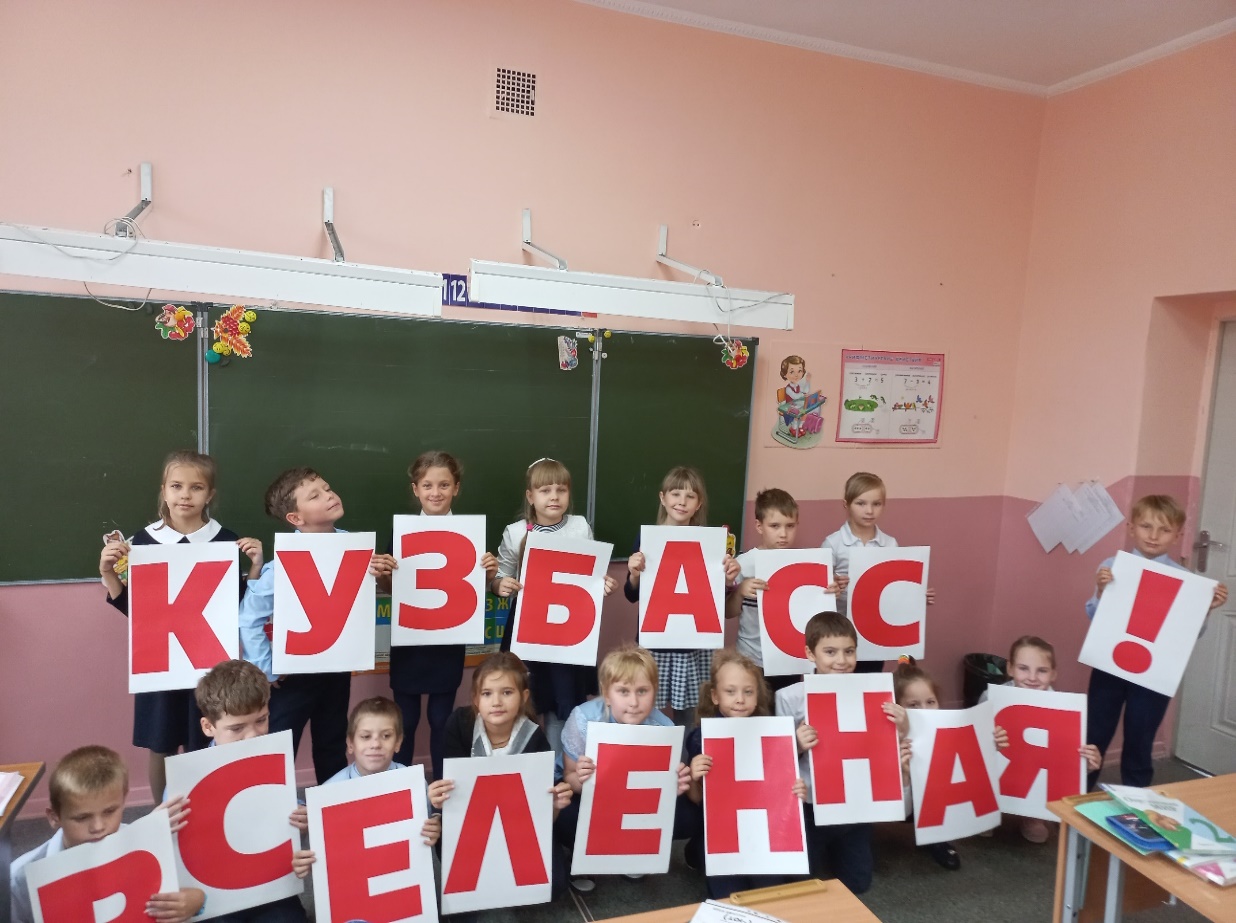 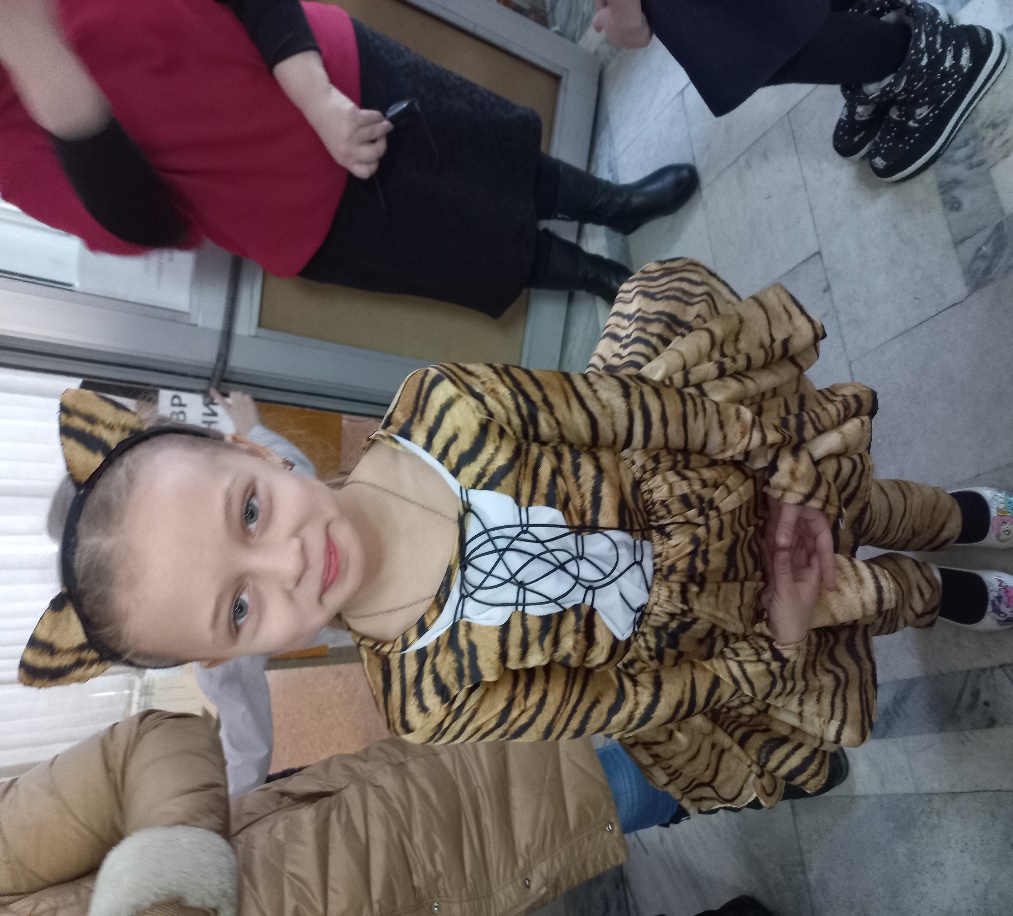 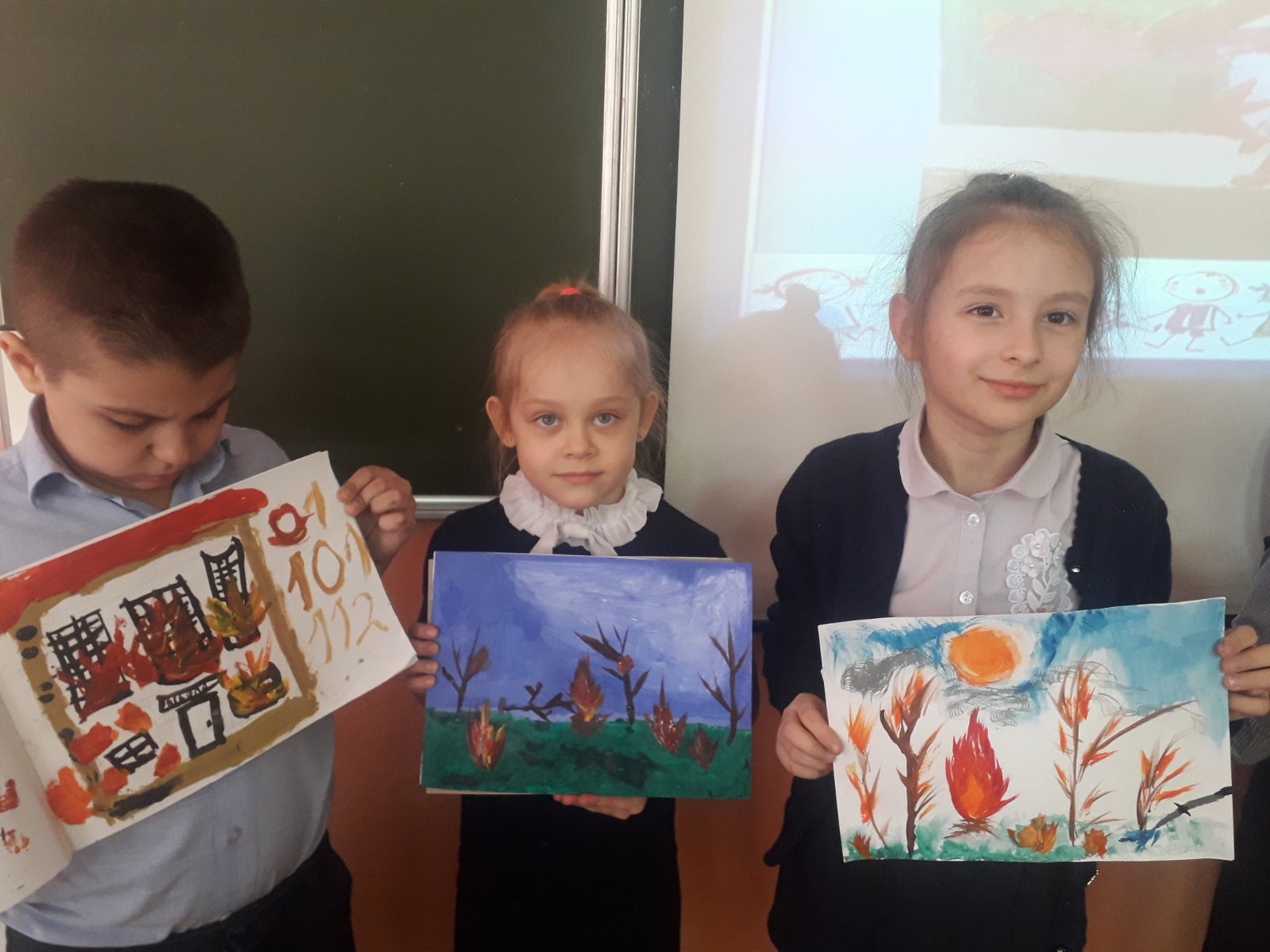 2. Проведение конкурса на лучшую игру с Эколятами 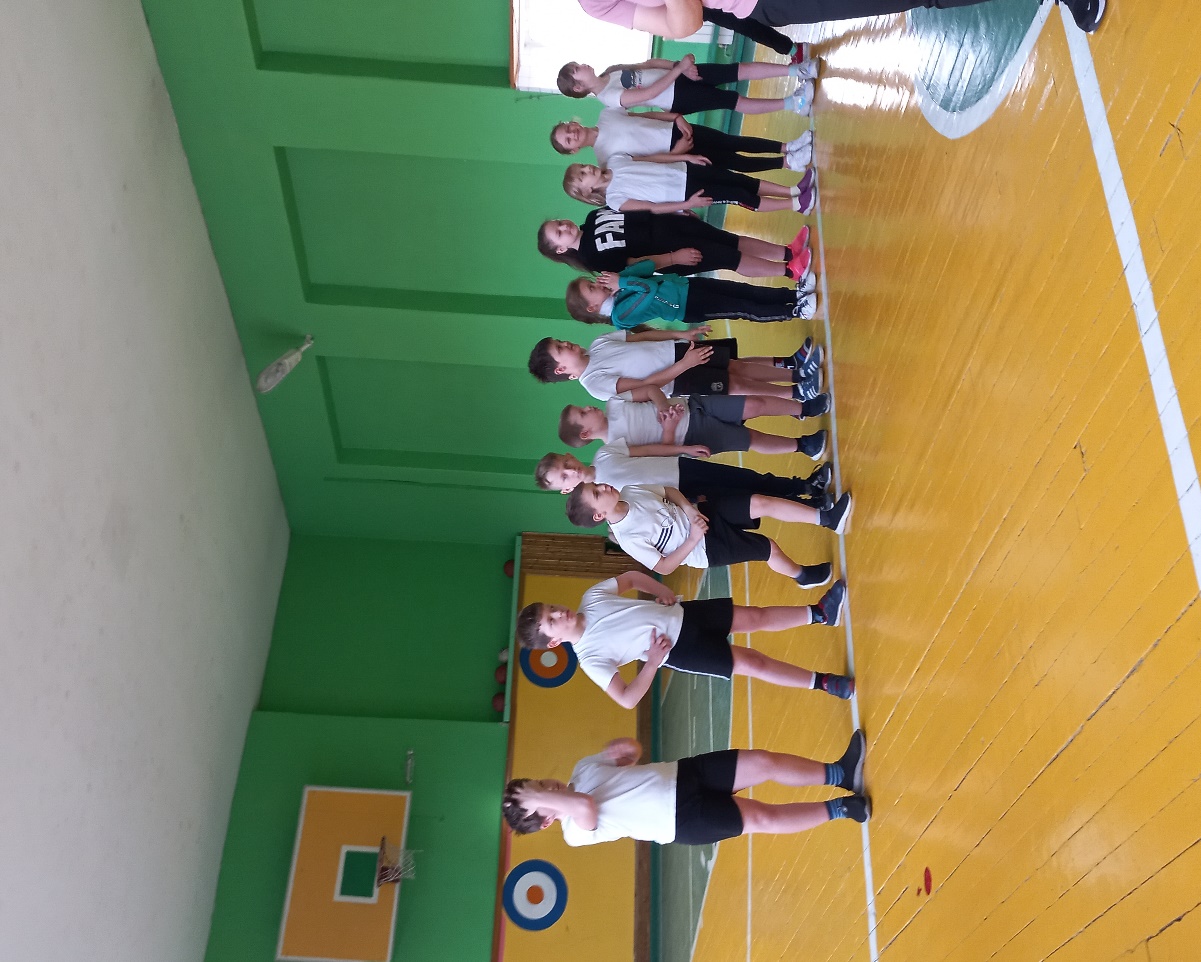 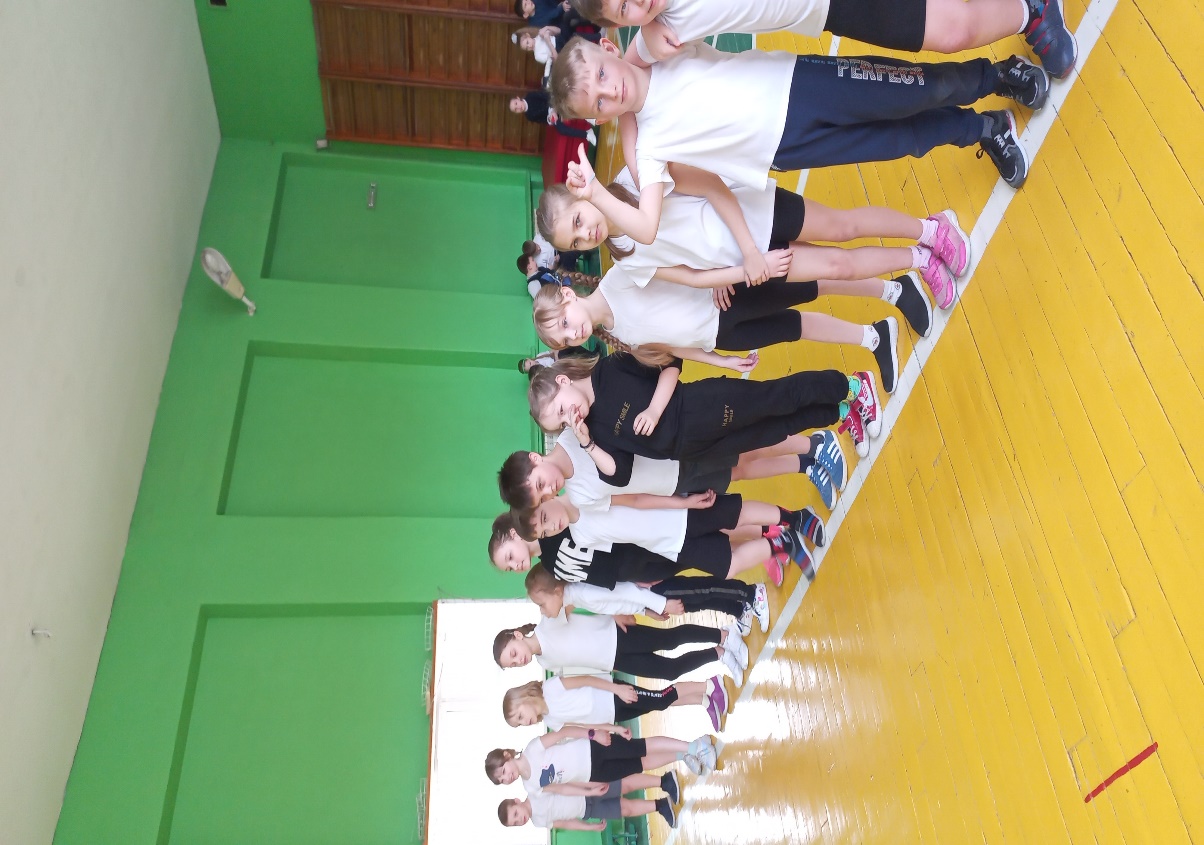 3.В рамках акции  мы провели  общешкольное  мероприятие по уборке территории примыкающей к школе.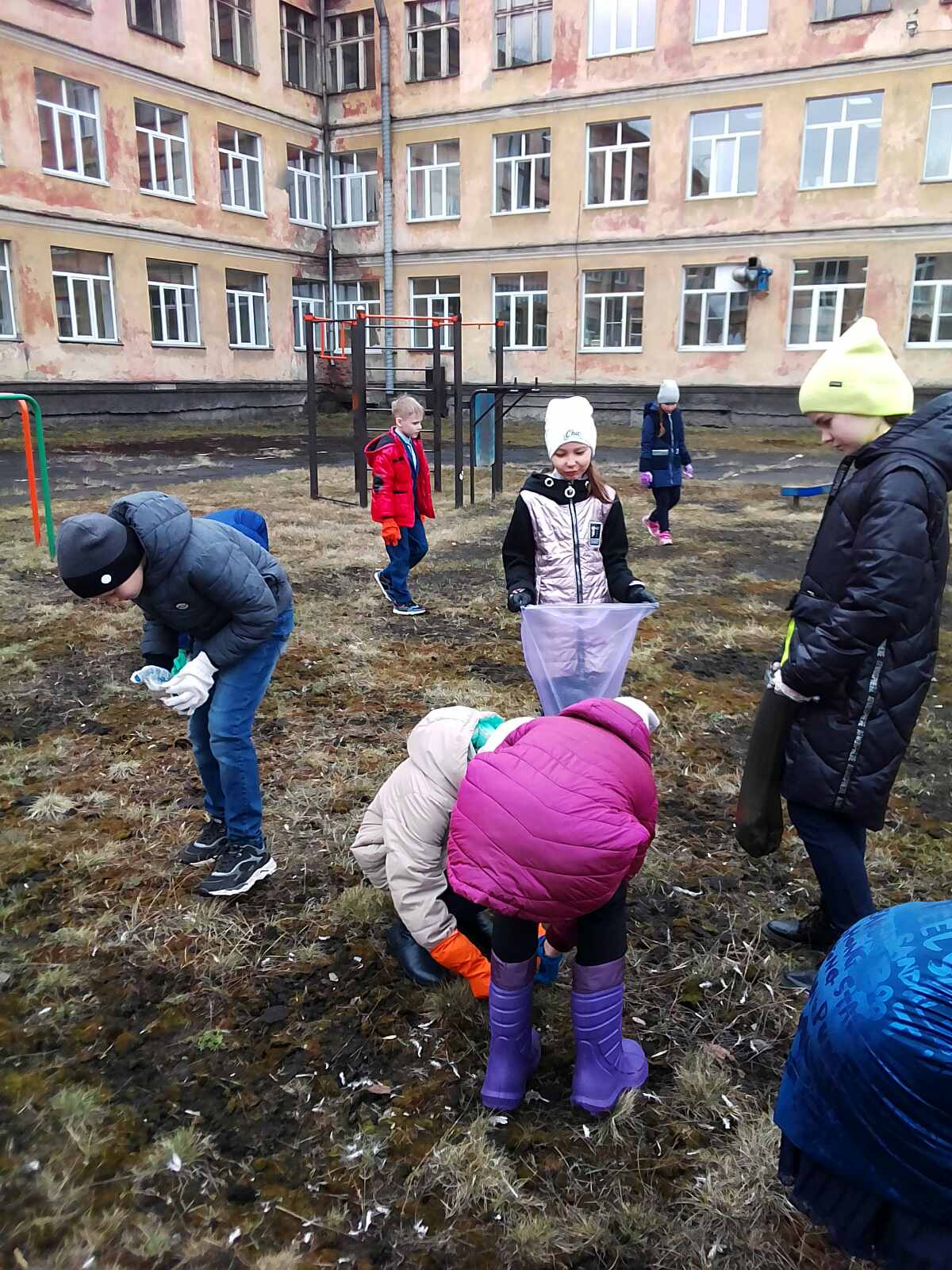 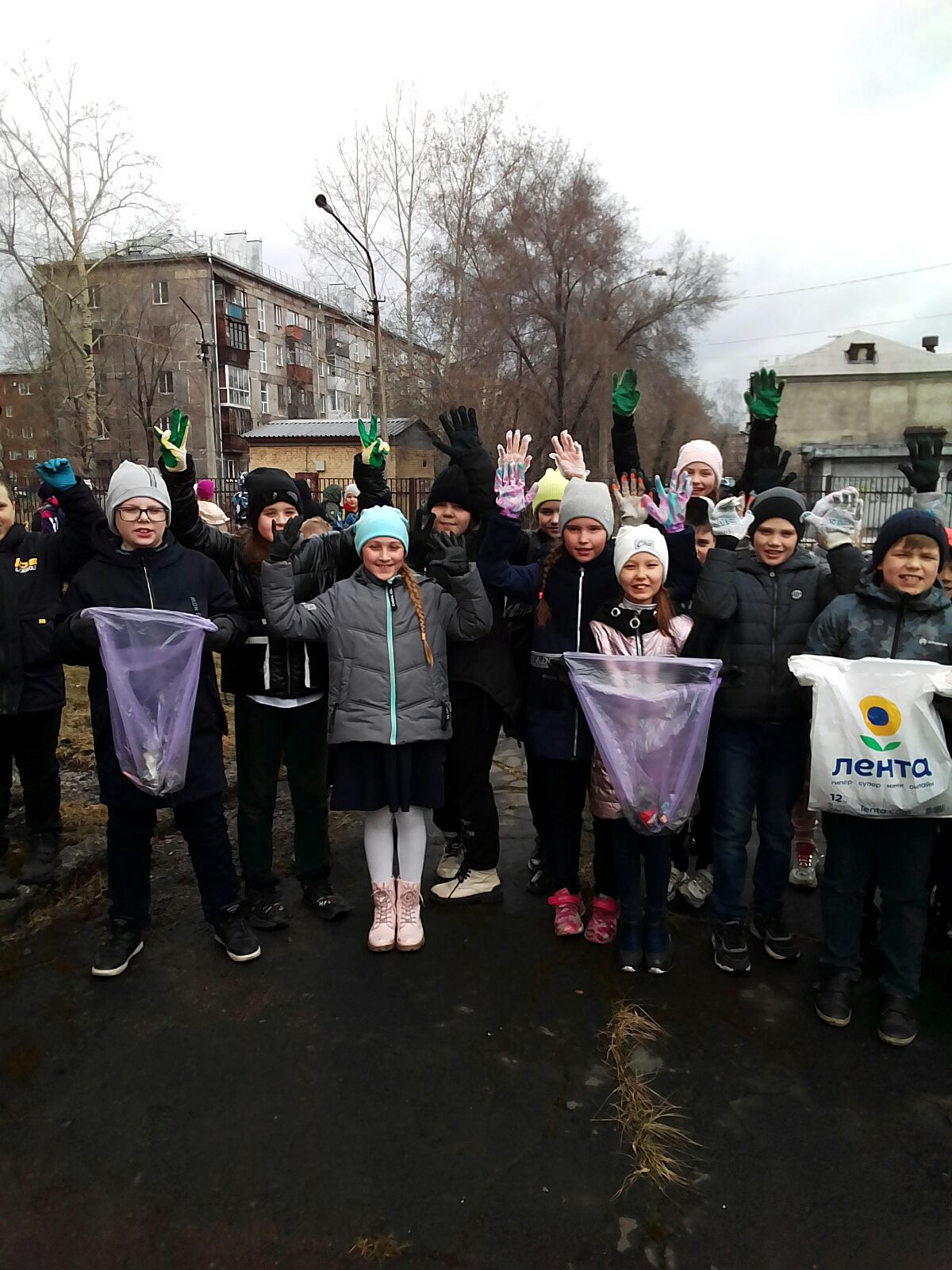 4. 22 апреля  в рамках  акции «Эколята -  за чистоту в школе и классе» , провели общешкольное мероприятие.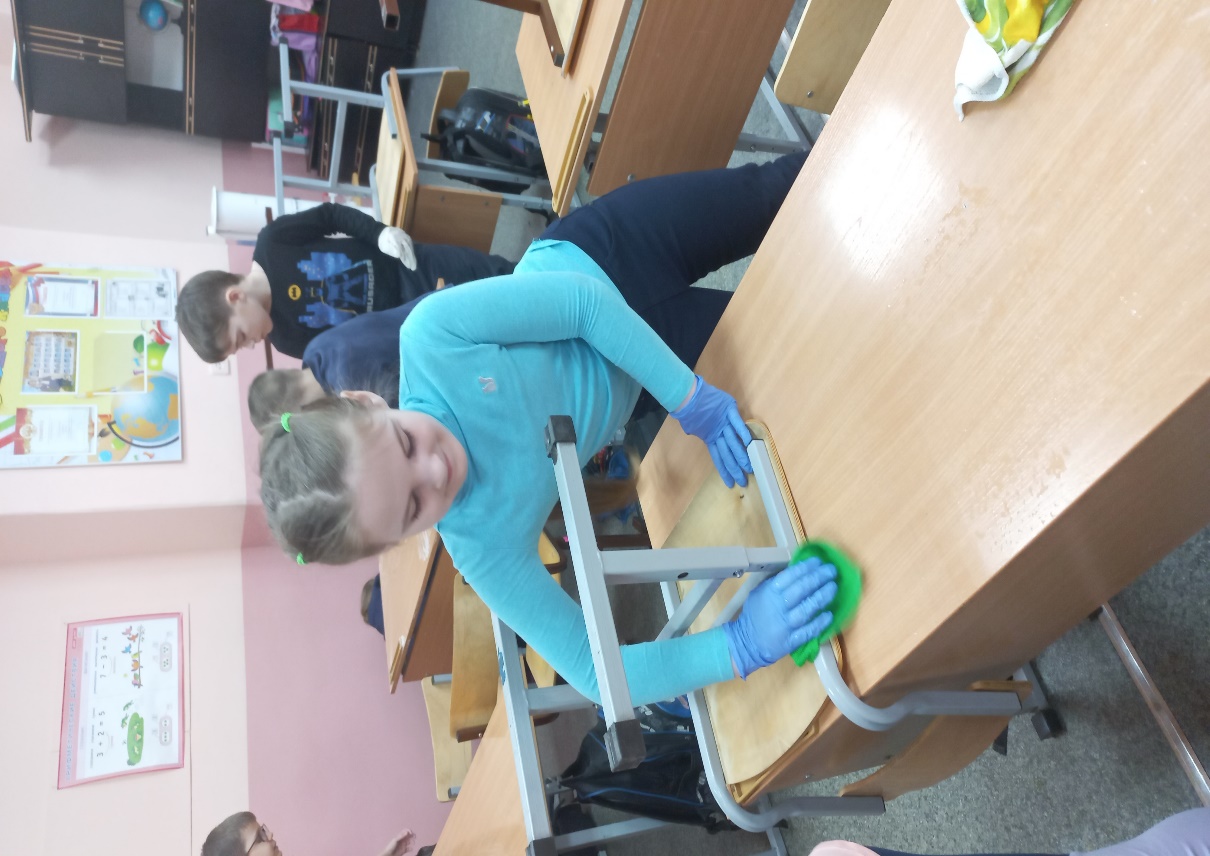 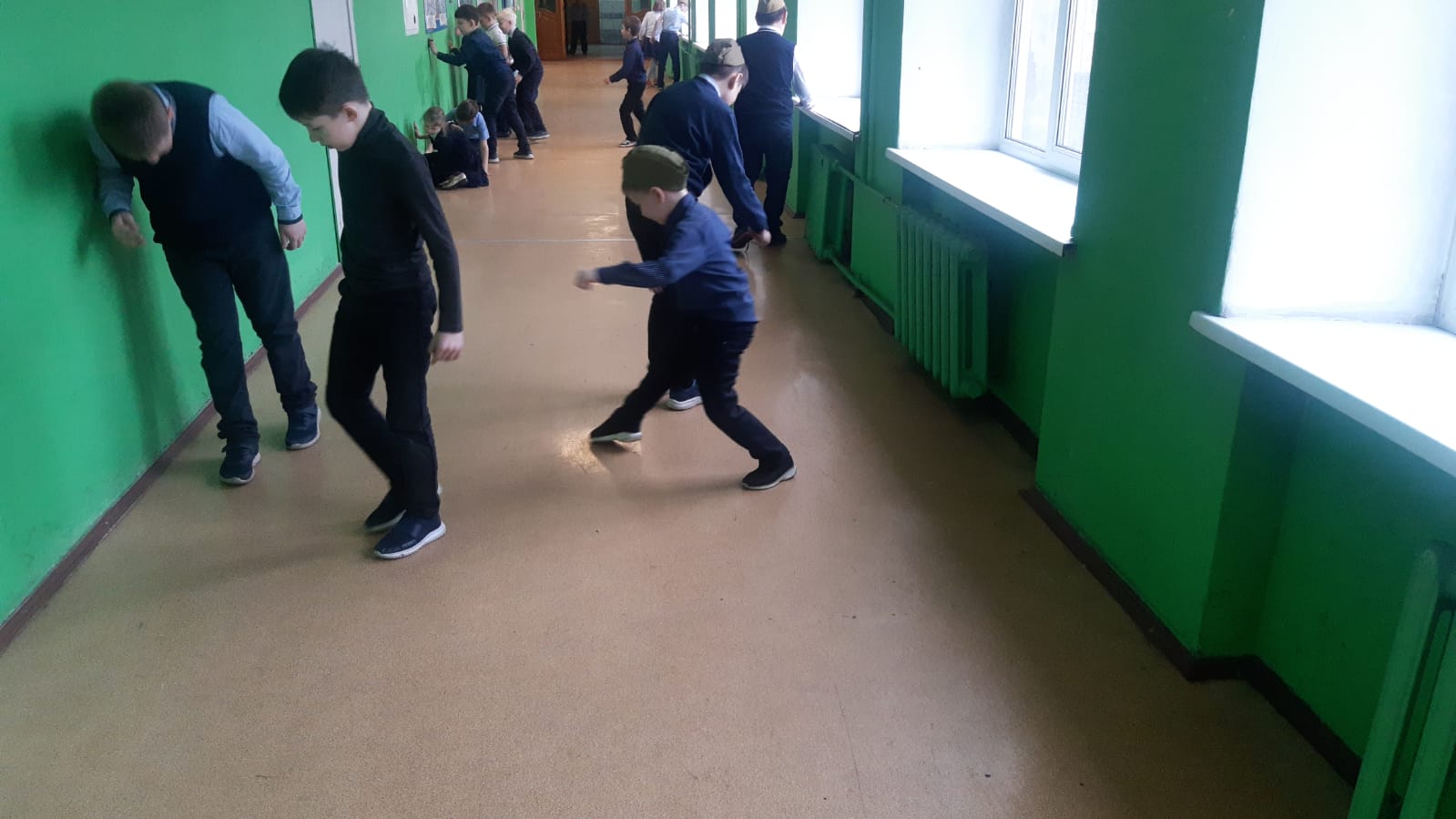 Систематически участвуем в озеленении школьных помещений . 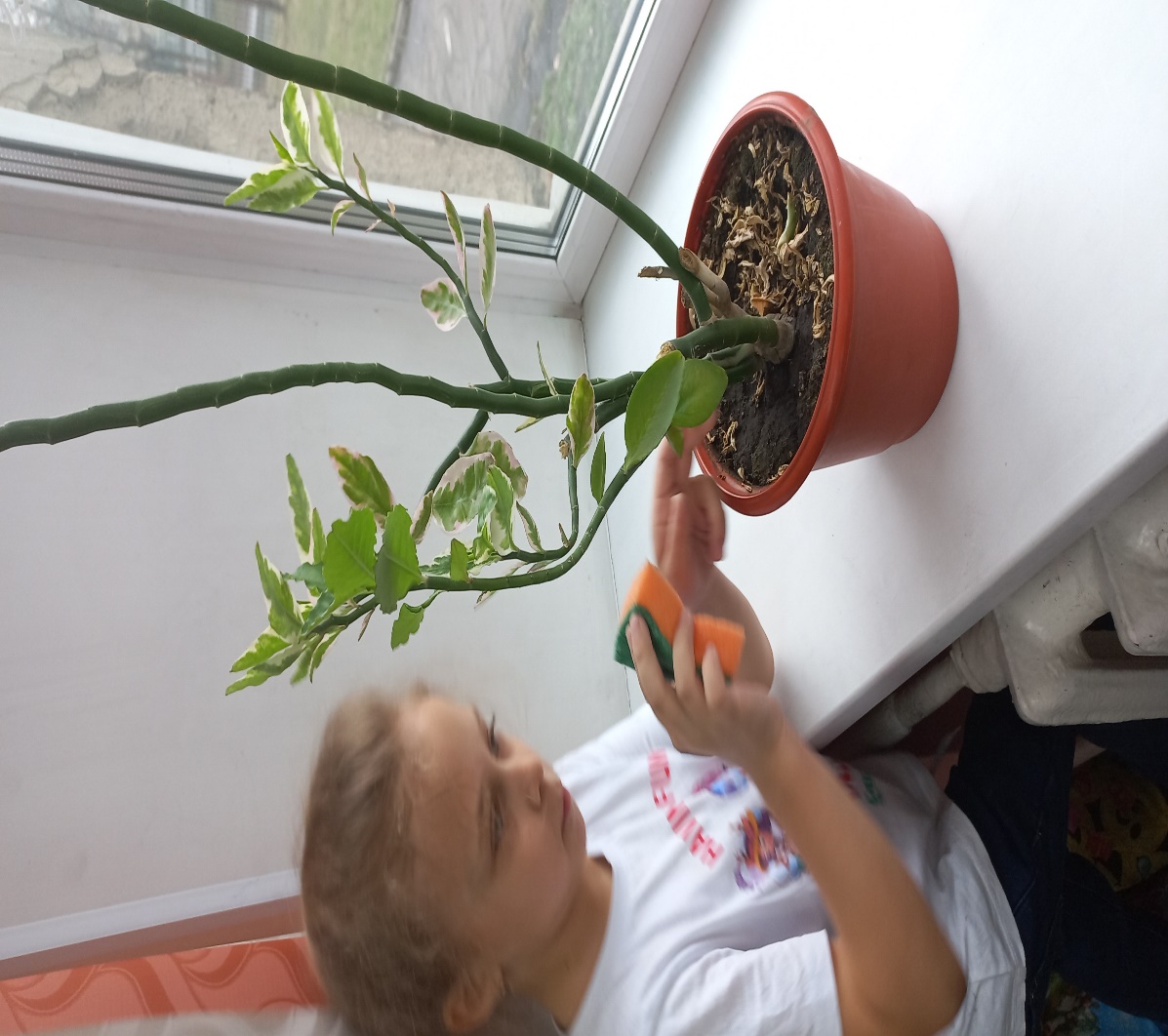 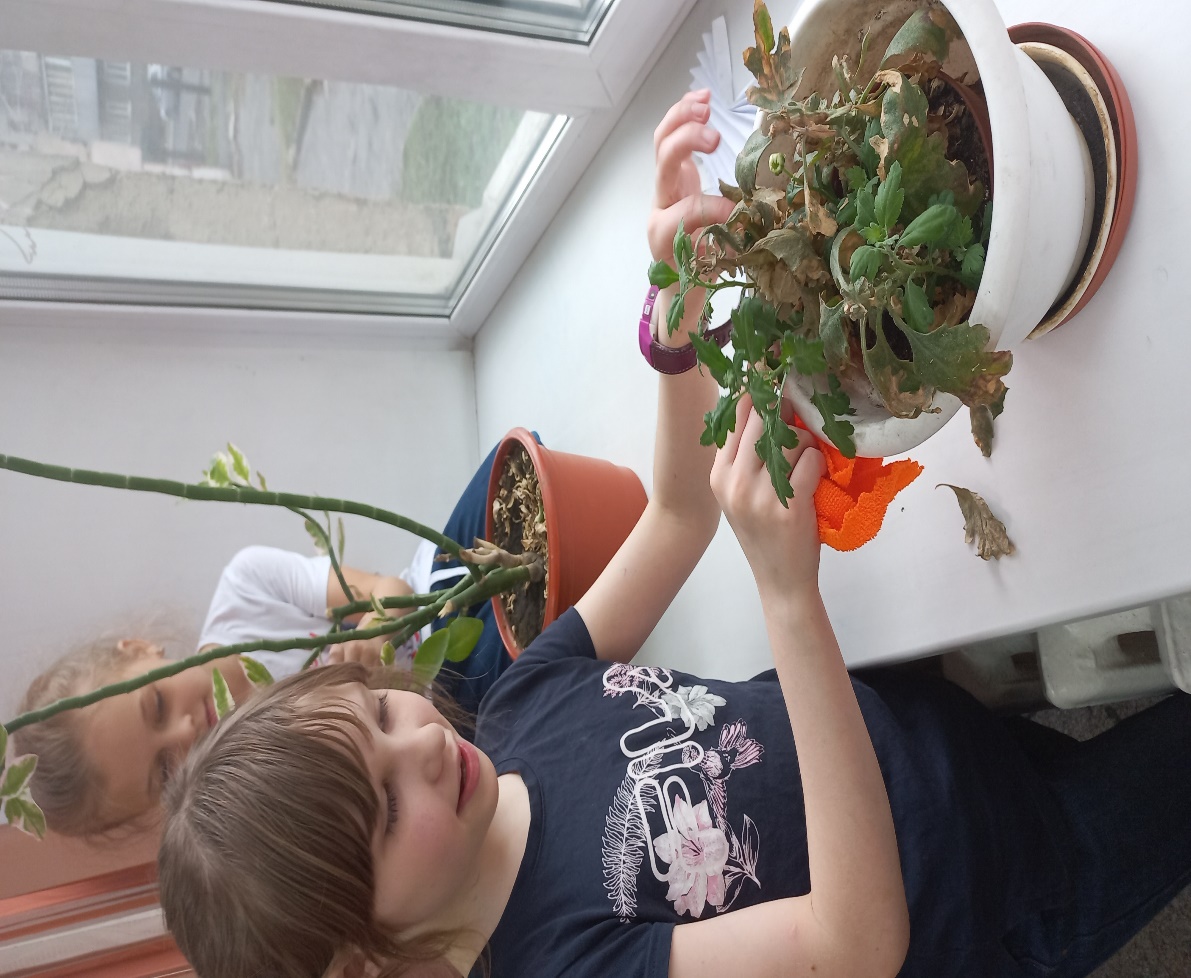 Как «Эколята» не можем остаться в стороне от школьной жизни , готовимся к Акции «Окна Победы»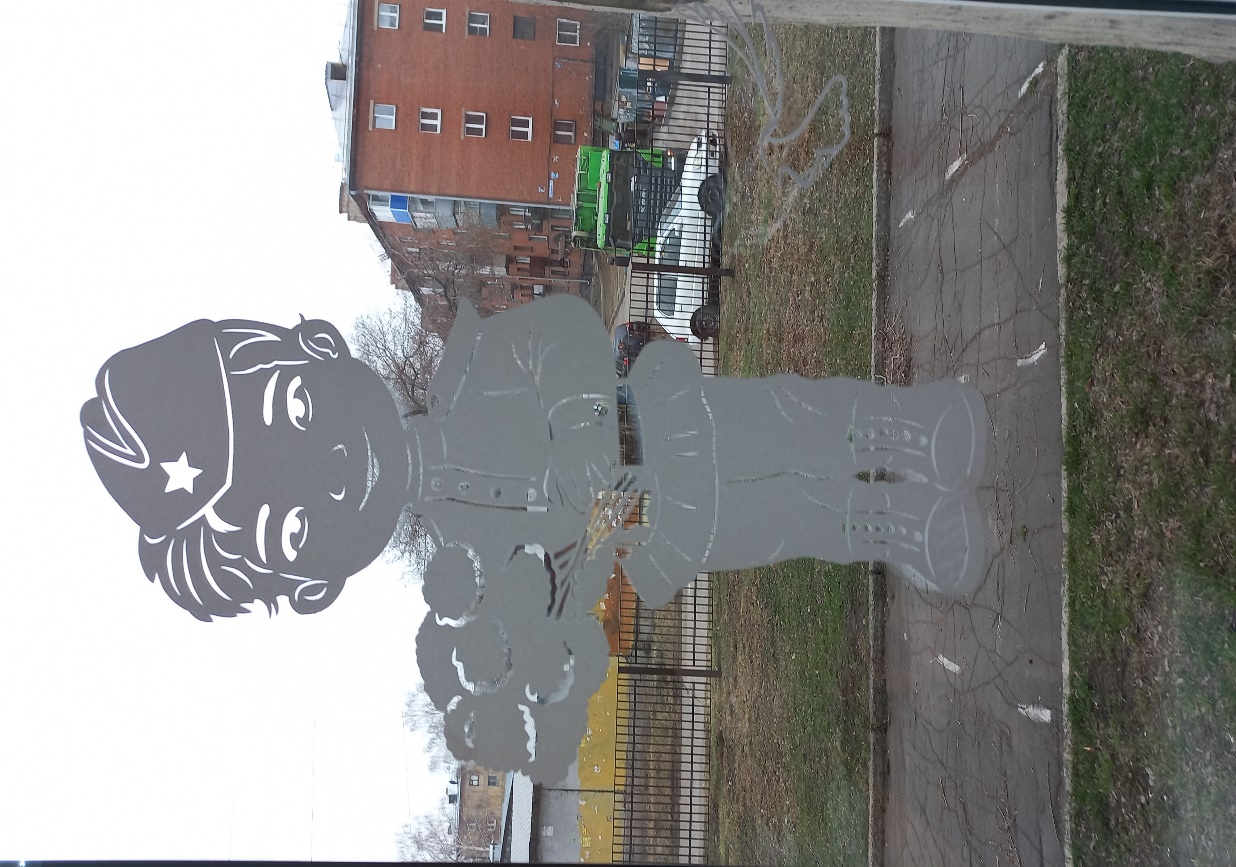 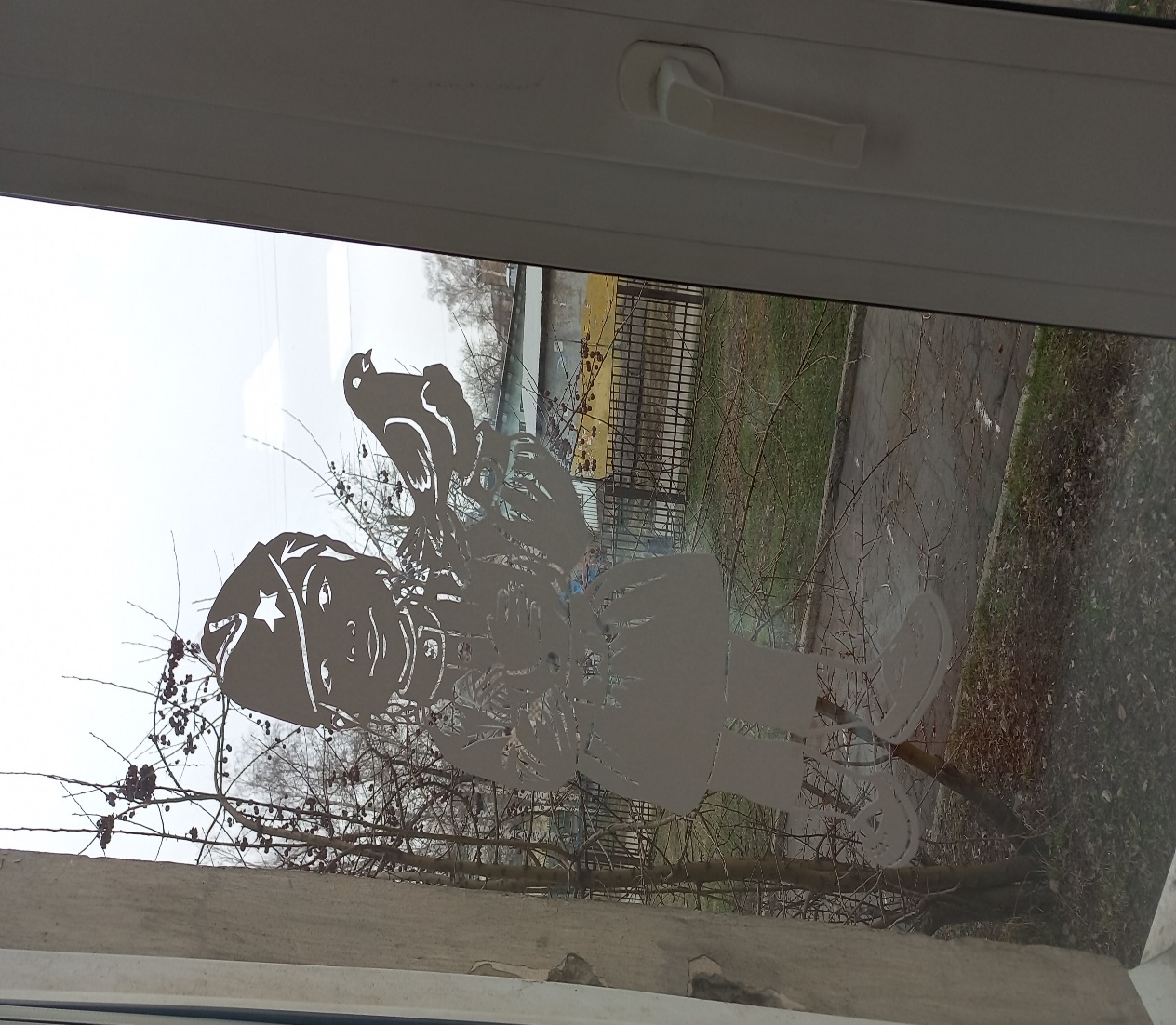 